บันทึกข้อความส่วนราชการ  องค์การบริหารส่วนตำบลบางรูปที่ 79302/2564                                         วันที่    29      เดือน  ตุลาคม   พ.ศ.  2564เรื่อง  รายงานผลการใช้จ่ายงบประมาณรายจ่ายประจำปี พ.ศ. 2564เรียน  นายกองค์การบริหารส่วนตำบลบางรูป                              1.  เรื่องเดิม                   ตามที่องค์การบริหารส่วนตำบลบางรูปได้ประกาศใช้ข้อบัญญัติงบประมาณรายประจำปีงบประมาณ พ.ศ. 2564  ที่ผ่านมาและได้ประกาศให้ประชาชนในพื้นที่ทราบตั้งแต่วันที่ 30 กันยายน 2563 แล้วนั้น               2.  ข้อเท็จจริง                    ขณะนี้ได้สิ้นสุดงบประมาณรายจ่ายประจำปี 2564 แล้ว จึงขอรายงานผลการดำเนินงานการใช้จ่ายตามข้อบัญญัติงบประมาณรายจ่ายประจำปีงบประมาณ 2564 ดังนี้                    1. งบกลาง ประมาณการไว้ 16,219,246.00 บาท จ่ายจริง 13,198,885.40 บาท                    2. งบบุคลากร ประมาณการไว้ 10,277,300.00 บาท จ่ายจริง  9,572,633.00 บาท                    3. งบดำเนินงาน ประมาณการไว้ 14,405,454.00 บาทจ่ายจริง 11,598,305.26บาท                    4. งบลงทุน ประมาณการไว้ 5,603,000.00 บาท จ่ายจริง 5,489,700.00 บาท                    5. งบเงินอุดหนุน ประมาณการไว้ 3,885,000.00 บาท จ่ายจริง 3,618,000.00 บาท                    รวมประมาณการไว้ 50,390,000.00 บาท จ่ายจริงทั้งปี 43,477,523.66 บาท รายละเอียดตามเอกสารที่แนบมาพร้อมนี้                3. ข้อเสนอแนะ                    จากรายละเอียดการเบิกจ่ายงบประมาณรายประจำปีงบประมาณ พ.ศ. 2564 จะพบว่าการดำเนินกิจกรรม/โครงการต่าง ๆ ในรอบปีนั้นจะเกิดขึ้นในช่วง 2 – 3 เดือนสุดท้ายของปีงบประมาณ ไม่ว่าจะเป็นการก่อสร้าง การจัดซื้อครุภัณฑ์ต่าง ๆ การดำเนินการโครงการ/กิจกรรม และการอุดหนุนงบประมาณให้หน่วยงานอื่นทำให้การติดตามการใช้จ่าย และการประเมินผลโครงการเกิดความล่าช้าไปตามลำดับ จึงขอเสนอแนะให้ในปีงบประมาณต่อไป ส่วนราชการที่เกี่ยวข้องกับการใช้จ่ายงบประมาณขององค์การบริหารส่วนตำบลบางรูป ควรปฏิบัติตามแผนการดำเนินการ/แผนการใช้จ่ายงบประมาณ/แผนการจัดซื้อจัดจ้าง รวมถึงการใช้จ่ายจ่ายงบประมาณตามข้อบัญญัติงบประมาณรายจ่ายประจำปีให้อยู่ในห้วงระยะเวลาที่กำหนด/4.ข้อพิจารณา.....2   -               4.  ข้อพิจารณา เห็นควรประชาสัมพันธ์ให้ประชาชนในพื้นที่ทราบ ในการดำเนินการเบิกจ่ายตามข้อบัญญัติงบประมาณรายจ่ายประจำปีงบประมาณ พ.ศ. 2564เห็นควรกำชับให้ในปีงบประมาณต่อไป ส่วนราชการที่เกี่ยวข้องกับการใช้จ่ายงบประมาณขององค์การบริหารส่วนตำบลบางรูป ควรปฏิบัติตามแผนการดำเนินการ/แผนการใช้จ่ายงบประมาณ/แผนการจัดซื้อจัดจ้าง รวมถึงการใช้จ่ายงบประมาณตามข้อบัญญัติงบประมาณรายจ่ายประจำปีให้อยู่ในห้วงระยะเวลาที่กำหนด                   จึงเรียนมาเพื่อโปรดพิจารณา                                                                             (ลงชื่อ)         จิราพร  อุ่ยสกุล                                                                                 (นางจิราพร  อุ่ยสกุล)                                                                                  ผู้อำนวยการกองคลัง                                                                                                                                                                                                                                                                                                                                     เรียน  นายกองค์การบริหารส่วนตำบลบางรูปเพื่อโปรดพิจารณา       เศรษฐิณี  เกิดกลิ่นหอม(นางสาวเศรษฐิณี  เกิดกลิ่นหอม)        ปลัดองค์การบริหารส่วนตำบลบางรูป ทราบ                เศรษฐิณี  เกิดกลิ่นหอม(นางสาวเศรษฐิณี  เกิดกลิ่นหอม)   ปลัดองค์การบริหารส่วนตำบล ปฏิบัติหน้าที่      นายกองค์การบริหารส่วนตำบลบางรูป   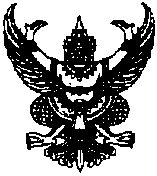 